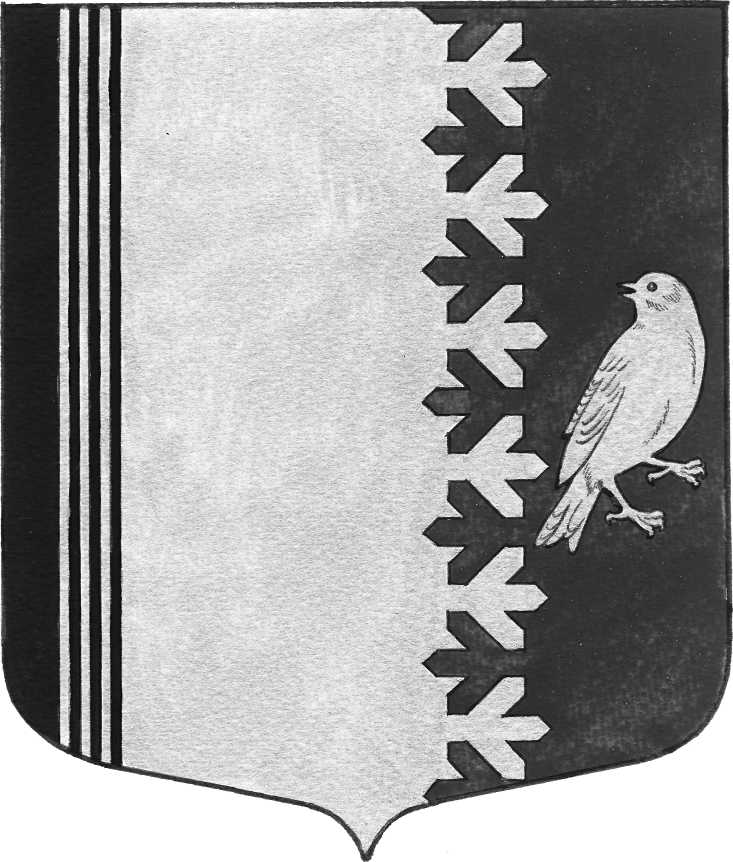 СОВЕТ ДЕПУТАТОВ   МУНИЦИПАЛЬНОГО  ОБРАЗОВАНИЯШУМСКОЕ  СЕЛЬСКОЕ ПОСЕЛЕНИЕКИРОВСКОГО МУНИЦИПАЛЬНОГО  РАЙОНАЛЕНИНГРАДСКОЙ  ОБЛАСТИЧЕТВЕРТОГО СОЗЫВА                                                РЕШЕНИЕот  04 февраля 2022 года  № 6Об отмене   Решения совета депутатов МО Шумское сельское поселение Кировского муниципального района Ленинградской области № 11 от 27 марта 2018 года             В соответствии с Протестом Кировской городской прокуратуры Ленинградской области № 7-45-2022 от 26.01.2022 года, ст. 48 Федерального закона № 131-ФЗ от 06.10.2003 года и приведением муниципальных актов в соответствие с действующим законодательством, совет депутатов   муниципального  образования  Шумское  сельское  поселение решил:1. Решение совета депутатов муниципального образования Шумское сельское поселение Кировского муниципального района Ленинградской области № 11 от 27 марта 2018 года «Об    утверждении  положения о муниципальной  долговой   книге муниципального образования Шумское  сельское поселение Кировского    муниципального  района Ленинградской   области» отменить.          2. Данное решение опубликовать  в установленном законом порядке.Глава муниципального  образования                                                 В.Л.УльяновРазослано: дело, Вестник МО Шумское СП, Кировская городская прокуратура